 Руководствуясь Законом Амурской области от 26.05.2022 № 105-ОЗ «О преобразовании сельских поселений Благовещенского района Амурской области во вновь образованное муниципальное образование Благовещенский муниципальный округ Амурской области», Совет народных депутатов Благовещенского муниципального округар е ш и л:1. Признать утратившими силу с 01 января 2023 года решения Благовещенского районного Совета народных депутатов: от 09.10.2015 № 260 «Об утверждении Порядка заключения соглашений о передаче отдельных полномочий по решению вопросов местного значения между органами местного самоуправления Благовещенского района и органами местного самоуправления отдельных поселений, входящих в состав Благовещенского района»;от 01.03.2017 № 390 «О внесении изменений в порядок заключения соглашений о передаче отдельных полномочий по решению вопросов местного значения между органами местного самоуправления Благовещенского района и органами местного самоуправления отдельных поселений, входящих в состав Благовещенского района, утвержденного решением Благовещенского районного Совета народных депутатов от 09.10.2015 № 260»;от 28.06.2019 № 151 «О внесении изменений в порядок заключения соглашений о передаче отдельных полномочий по решению вопросов местного значения между органами местного самоуправления Благовещенского района и органами местного самоуправления отдельных поселений, входящих в состав Благовещенского района, утвержденного решением Благовещенского районного Совета народных депутатов от 09.10.2015 № 260»;2. Настоящее решение вступает в силу после его официального опубликования.Председатель Совета народных депутатовБлаговещенского муниципального округа                                                 С.А. Матвеев                                                                               ГлаваБлаговещенского муниципального округа	Д.В. Салтыков« 17  »  02       2023 г.№  186 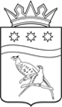 СОВЕТ НАРОДНЫХ ДЕПУТАТОВ БЛАГОВЕЩЕНСКОГО МУНИЦИПАЛЬНОГО ОКРУГА АМУРСКОЙ ОБЛАСТИ(первый созыв)РЕШЕНИЕПринято Советом народных депутатов Благовещенского муниципального округа     «17 »  февраля     2023 г.